[StockSaleDescription]Warehouse Signoff:Notes:Pick Slip Date[StockSaleDate]Dispatch Date[StockSaleDispatchDate]Stock Sale Number[StockSaleNumber]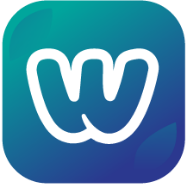 [ClientName][ClientAddress1][ClientAddress2][ClientCity] [ClientState] [ClientPostcode][ClientABN][StockSaleContactFullName]Date[StockSaleDate]Dispatch Date[StockSaleDispatchDate]Stock Sale Number[StockSaleNumber][BusinessLegalName][BusinessAddress][BusinessTaxNumber]ProductProductProductProductQuantityPicked[ProductSKU] [ProductName][ProductDescription][ProductLocation][ProductQuantity]NamePositionDateSignature